Ежедневный гидрологический бюллетеньСведения о состоянии водных объектов Восточно-Казахстанской и Абайской области, по данным гидрологического мониторинга на государственной сети наблюдений по состоянию на 8 час. 01 мая  2024 годаОЯ: На территории Восточно-Казахстанской области на предстоящие сутки в связи выпавшими и ожидаемыми осадками, ожидается формирование склоновых стоков, подъемы уровней воды на реках, при этом возможны разливы и подтопления. На гидрологическом посту р. Ертис – с. Абылайкит уровень воды 298 см, при критической отметке 300 см.Данные ГЭСДиректор											 Л. БолатқанСоставил (а): Асқарова І.А.Тел.: 8 7232 76 79 05	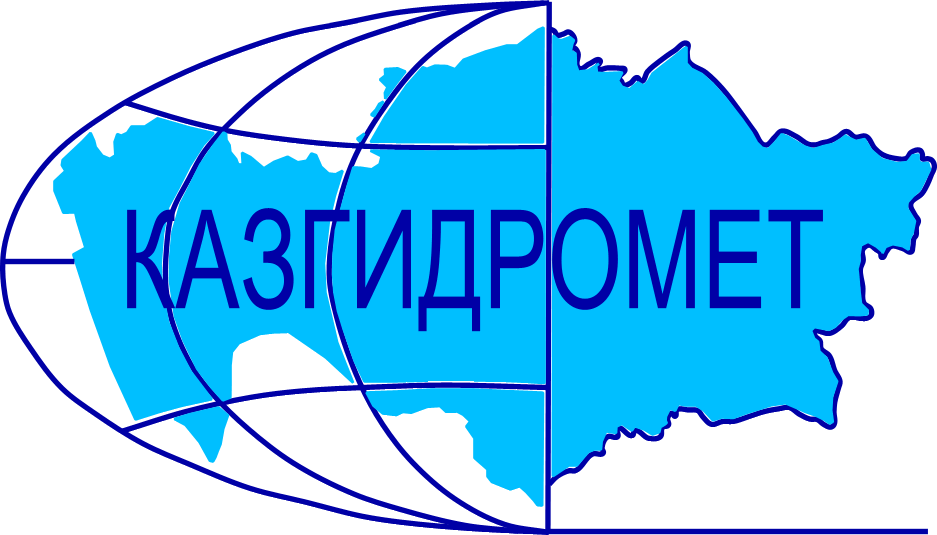 Филиал Республиканского государственного предприятия на праве хозяйственного ведения "Казгидромет" Министерства экологии и природных ресурсов РК по Восточно-Казахстанской и Абайской областямФилиал Республиканского государственного предприятия на праве хозяйственного ведения "Казгидромет" Министерства экологии и природных ресурсов РК по Восточно-Казахстанской и Абайской областямг. Усть-Каменогорск   ул. Потанина, 12г. Усть-Каменогорск   ул. Потанина, 12Тел. 76 79 05, 70 14 40Название гидрологического постаКрити-ческий уровеньводы смУровень воды смИзменение уровня воды за сутки ±смРасход воды, м³/с Состояние водного объекта и толщина льда смр. Кара Ертис - с. Боран525342-10526р. Ертис - с. Абылайкит3002981р. Ертис - с. Уварова32115р. Ертис - с. Баженово424-22р. Ертис - г. Семей450306-27р. Ертис - с. Семиярка550279-372760р. Бас Теректы - с. Мойылды165532.3р. Калжыр - с. Калжыр456-331.8р. Кандысу - с. Сарыолен6906.94р. Богаз - с. Кызыл Кесик230-32.38р. Каргыба - с. Есим3600р. Улкен Бокен - с. Джумба304-1329.2р. Кайынды - с. Миролюбовка1901р. Куршим - с. Маралды2751096.7р. Куршим - с. Вознесенка3102238129р. Нарын - с. Кокбастау370-220.0р. Нарын - с. Улкен Нарын195142.5р. Буктырма - с. Берель2901061044.6р. Буктырма - с. Барлык250(300з)949149р. Буктырма - с. Лесная Пристань53041620663р. Хамир - с. Малеевск1968109р. Акберел (Aкбулкак) – с. Берел259218.7р. Аксу - с. Аксу125660.2р. Урыль - с. Урыль14832.51р. Черновая - с. Черновое (Аккайнар)54503.96р. Левая Березовка - с. Средигорное20011946.39р. Тургысын - с. Кутиха1306116р. Березовка - с. Соловьево148210.6р. Сибе - с. Алгабас1601р. Абылайкит - с. Самсоновка4203291137.1р. Тайынты – с. Асубулак290020.7р. Смолянка - с. Северное7802.05р. Шаровка - с. Шаровка21230р. Ульби - г. Риддер29916р. Ульби - с. Ульби Перевалочная38026860469р. Киши Ульби - с. Горная Ульбинка38030645р. Дресвянка - с. Отрадное5112.68р. Улан - с. Герасимовка44034926.16р. Глубочанка - с. Белокаменка33425151.84р. Красноярка - с. Предгорное35022769.55р. Оба - с. Каракожа27858620р. Оба - с. Верхуба45027830р. Оба - г. Шемонаиха43025739722р. Малая Убинка - с. Быструха51826р. Жартас - с. Гагарино15200.38р. Кызылсу - с. Шалабай21618.23р. Шар - аул Кентарлау490366038.0р. Шар – г. Чарск3000вдхр. Буктырма - п. Тугыл461-1Волнениевдхр. Буктырма - с. Аксуат4641Волнениевдхр. Буктырма - с. Куйган4733Волнение вдхр. Буктырма - с. Хайрузовка4670вдхр. Буктырма - с. Заводинка4691вдхр. Буктырма - с. Селезневка463-1вдхр. Буктырма - г. Серебрянск450-5р. Аягоз - с. Тарбагатай134214.1р. Аягоз - г. Аягоз2210р. Уржар - с. Казымбет 146027.0р. Емель - п. Кызылту 203-528.7Название ГЭСНормальный подпорный уровеньНормальный подпорный уровеньУровеньводы, м БСОбъем,км3Сброс,м3/сФакти-ческий приток, м3/сПримечаниеНазвание ГЭСУровеньводы, м БСОбъем,км3Уровеньводы, м БСОбъем,км3Сброс,м3/сФакти-ческий приток, м3/сПримечаниеБ ГЭС (сброс среднее суточный)394.8449.62391.6633.77110301540  данные Б ГЭС за 2023 год389.7025.5011600У-КА ГЭС (08:00 ч.)327.840.66327.280.6351060Шульбинская ГЭС (08:00 ч.)240.02.39233.061.06919501190Ульби+Оба